10	تقديم توصيات إلى المجلس بالبنود التي يلزم إدراجها في جدول أعمال المؤتمر العالمي المقبل للاتصالات الراديوية وإبداء وجهة نظره في جدول الأعمال التمهيدي للمؤتمر اللاحق وفي بنود أخرى يمكن إدراجها في جداول الأعمال للمؤتمرات المقبلة، وفقاً للمادة 7 من الاتفاقية.خلفيةتقدم السواتل اليوم مجموعة واسعة من خدمات النطاق العريض لقاعدة متنامية بسرعة من العملاء، ويجري العمل على تطوير المزيد من الأنظمة لتلبية الطلب. ويتيح التقدم في التكنولوجيات الساتلية مجموعة متنوعة من الخدمات الجديدة ومنها الخدمات الفيديوية والمتنقلة المبتكرة عريضة النطاق التي تغطي جميع أنحاء العالم وتقدم الخدمة لأماكن ومناطق لا تغطيها خدمات الأرض التقليدية. ولولا ذلك لحُرمت هذه المناطق من فوائد خدمات الاتصالات الجديدة والمبتكرة.وتدعم الخدمة الثابتة الساتلية العديد من المبادرات الهامة الرامية إلى تحقيق المصلحة العامة، بما في ذلك الرعاية الصحية عن بُعد والتعليم عن بُعد وحماية الناس وإغاثتهم في حالات الكوارث. وتجلب السواتل عالية الصبيب توصيلية النطاق العريض للمناطق الريفية والمناطق النائية، وتقدم أحدث السواتل الجديدة خدمات ساتلية عريضة النطاق من الجيل التالي وبرامج فيديوية عالية الجودة (بما في ذلك برامج ثلاثية الأبعاد (3D) باستبانة أفقية قدرها 4 000 بكسل (4K)).ويمكِّن التقدم التكنولوجي في الاتصالات الراديوية صناعة السواتل من أن تقدم اليوم سعة أوسع كثيراً. وتأخذ صناعة السواتل هذا التطور في الاعتبار باستخدام التكنولوجيات الأكثر كفاءة في استعمال الطيف، بما في ذلك التقدم في تيسير إعادة استخدام التردد من خلال الحزمة النقطية. وبما أن بعض التطبيقات الساتلية، مثل البوابات، تعمل بكثافة منخفضة نسبياً، فإن التشارك مع خدمات الاتصالات الراديوية يمكن أن يتحقق بسهولة أكبر. ولكن حتى مع هذه الكفاءة، فإن الطلب على الخدمة الثابتة الساتلية يفوق الطيف المتاح لهذه الخدمة.وإذ تُستنفد السعة الاستيعابية للنطاقات C وKu وKa، تُستخدم الترددات الساتلية بكثافة وتشارف على التشبع في العديد من التطبيقات. ولذلك، يسعى مشغلو السواتل للنفاذ إلى طيف إضافي للخدمة الثابتة الساتلية لتلبية المتطلبات الحالية والمتوقعة للخدمات القائمة والجديدة، بما في ذلك خدمات النطاق العريض.الهدفدراسة الاحتياجات من الطيف وتوزيعات إضافية جديدة للخدمة الثابتة الساتلية في نطاق التردد 45,5-43,5 GHz، مع مراعاة خدمات الاتصالات الراديوية التي لديها بالفعل توزيع في هذا النطاق، وكذلك الخدمات والتطبيقات الجديدة التي سيكون لها توزيع يقرره المؤتمر العالمي للاتصالات الراديوية لعام 2019.ADD	IAP/11A24A19/1مشروع قرار جديد [IAP/10(S)-2023] (WRC-19)جدول أعمال المؤتمر العالمي للاتصالات الراديوية لعام 2023إن المؤتمر العالمي للاتصالات الراديوية (شرم الشيخ، 2019)،يقـررأن يوصي المجلس بعقد مؤتمر عالمي للاتصالات الراديوية في عام 2023 لمدة أقصاها أربعة أسابيع، يكون له جدول الأعمال التالي:1	النظر في البنود التالية واتخاذ التدابير اللازمة بشأنها، وذلك على أساس المقترحات المقدمة من الإدارات، مع مراعاة نتائج المؤتمر العالمي للاتصالات الراديوية لعام 2019 وتقرير الاجتماع التحضيري للمؤتمر، والمراعاة الواجبة لاحتياجات الخدمات القائمة والمستقبلية في النطاقات قيد النظر:x.1	النظر في توزيع كامل نطاق التردد 45,5-43,5 GHz أو جزء منه للخدمة الثابتة الساتلية، وفقاً للقرار [IA10/10(S)-FSS] (WRC-19)؛...ADD	IAP/11A24A19/2مشروع قرار جديد [IAP/10(S)-FSS] (WRC-19)الدراسات المتعلقة بالاحتياجات من الطيف وإمكانية توزيع
نطاق التردد GHz 45,5-43,5 للخدمة الثابتة الساتليةإن المؤتمر العالمي للاتصالات الراديوية (شرم الشيخ، 2019)،إذ يضع في اعتباره أ )	أن الأنظمة الساتلية تُستخدم بصورة متزايدة لإيصال خدمات النطاق العريض ويمكنها أن تساعد في تمكين نفاذ الجميع إلى النطاق العريض؛ب)	أن الجيل التالي من تكنولوجيات الخدمة الثابتة الساتلية للنطاق العريض سيزيد من السرعات المستخدمة (حيث يتوفر بالفعل معدل Mbps 45) وتُتوقع معدلات أسرع في المستقبل القريب؛ج)	أن الخدمة الثابتة الساتلية تستخدم التطورات التكنولوجية مثل التقدم في تكنولوجيات الحزمة النقطية وإعادة استخدام التردد في الطيف فوق GHz 30 من أجل زيادة كفاءة استخدام الطيف؛د )	أن تطبيقات الخدمة الثابتة الساتلية في الطيف فوق GHz 30، مثل البوابات، ينبغي أن يكون تقاسمها مع خدمات الاتصالات الراديوية الأخرى أسهل منه في حالة التطبيقات عالية الكثافة في الخدمة الثابتة الساتلية (HDFSS)؛ه‍ )	أن أنظمة الخدمة الثابتة الساتلية القائمة على استعمال التكنولوجيات الجديدة فوق GHz 30 المرتبطة بكويكبات السواتل المستقرة وغير المستقرة بالنسبة إلى الأرض يمكن أن توفِّر وسائل اتصال منخفضة التكاليف وعالية السعة حتى لأكثر المناطق عزلة في العالم،وإذ يلاحظأن نطاق التردد 45,5-43,5 GHz موزع على أساس أولي للخدمة المتنقلة والخدمة المتنقلة الساتلية وخدمة الملاحة الراديوية وخدمة الملاحة الراديوية الساتلية،وإذ يدركضرورة حماية الخدمات القائمة عند النظر في نطاقات تردد من أجل توزيعات إضافية محتملة لأي خدمة،يقـرر أن يدعو قطاع الاتصالات الراديويةإلى أن يُجري ويستكمل ما يلي في الوقت المناسب قبل المؤتمر العالمي للاتصالات الراديوية لعام 2023:1	دراسات تنظر في الاحتياجات الإضافية من الطيف لتطوير الخدمة الثابتة الساتلية مع مراعاة النطاقات الموزعة حالياً للخدمة الثابتة الساتلية، وفي الشروط التقنية لاستخدامها، وإمكانية تحقيق الاستخدام الأمثل لنطاقات التردد هذه بهدف زيادة كفاءة استخدام الطيف؛2	دراسات التقاسم والتوافق مع الخدمات القائمة على أساس أولي وثانوي، لتحديد مدى ملاءمة التوزيعات الأولية الجديدة للخدمة الثابتة الساتلية في نطاق التردد 45,5-43,5 GHz،يقرر كذلكدعوة المؤتمر العالمي للاتصالات الراديوية لعام 2023 إلى أن ينظر في نتائج الدراسات المشار إليها أعلاه وأن يتخذ الإجراءات المناسبة بهذا الشأن،يدعو الإداراتإلى المشاركة بنشاط في هذه الدراسات من خلال تقديم مساهمات إلى قطاع الاتصالات الراديوية.___________المؤتمر العالمي للاتصالات الراديوية (WRC-19)
شرم الشيخ، مصر، 28 أكتوبر - 22 نوفمبر 2019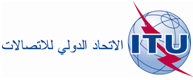 الجلسة العامةالإضافة 19
للوثيقة 11(Add.24)-A17 سبتمبر 2019الأصل: بالإنكليزية/بالإسبانيةالدول الأعضاء في لجنة البلدان الأمريكية للاتصالات (CITEL)الدول الأعضاء في لجنة البلدان الأمريكية للاتصالات (CITEL)مقترحات بشأن أعمال المؤتمرمقترحات بشأن أعمال المؤتمربند جدول الأعمال 10بند جدول الأعمال 10